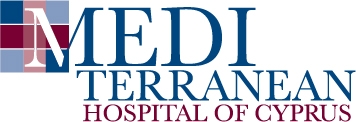 Το Νοσοκομείο Mediterranean, μέσα στα πλαίσια ανάπτυξης του με στόχο την παροχή ιατρικών και νοσηλευτικών υπηρεσιών ποιοτικού επιπέδου, επιθυμεί να προσλάβει Ιατρούς Αναισθησιολόγους πλήρους και μόνιμης απασχόλησης. Ιατρός Αναισθησιολόγος Οι ιατροί που θα προσληφθούν θα αναφέρονται στο Διευθυντή του Αναισθησιολογικού Τμήματος του Νοσοκομείου και θα είναι υπεύθυνοι για τα πιο κάτω:Παροχή υπηρεσιών αναισθησιολόγου Ιατρού στους ακόλουθους ειδικούς τομείς: α) Γενική Αναισθησία, β) Περιοχική ΑναισθησίαΑναζωογόνηση (ενήλικες / παιδιά/ νεογνά)Απαιτούμενα Προσόντα:Εγγεγραμμένος/η στο Μητρώο Ιατρών ΚύπρουΚάτοχος πιστοποιητικού ειδικότητας στον τομέα της Αναισθησιολογίας σύμφωνα με τον περί Εγγραφής Ιατρών ΝόμοΚάτοχος Πτυχίου Ιατρικής ΣχολήςΕμπειρία στον τομέα της Μαιευτικής Αναισθησίας θεωρείται επιπρόσθετο προσόνΕμπειρία σε ένα από τους ακόλουθους τομείς της Αναισθησίας αποτελεί πλεονέκτημα: Αναισθησία Παίδων, Καρδιοχειρουργική Αναισθησία, Νευροχειρουργική Αναισθησία, Εντατικολογία Πολύ καλή γνώση της Ελληνικής και Αγγλικής γλώσσαςΠροσφέρεται ελκυστικό πακέτο απολαβών με σταθερό μηνιαίο μισθό και κίνητρο παραγωγικότητας, συμμετοχή σε πρόγραμμα συνεχούς εκπαίδευσης και μεγάλες προοπτικές ανέλιξης σε ένα δυναμικό νοσοκομειακό περιβάλλον.Οι ενδιαφερόμενοι μπορούν να στέλνουν το Βιογραφικό τους μέχρι τις 15/10/2019 στο Email hr@medihospital.com.cy με Θέμα «Ενδιαφέρον Ιατρού Αναισθησιολόγου» και να επικοινωνούν με τα τηλέφωνα +(357) 25 200 111 ή +(357) 25 200 233.